Sender’s Full NameSender's addressDateAddress of the ReceiverDear _____ (Name of the Recipient),Thank you very much for all your hard work. We feel so lucky that (child name) got you for a substitute teacher this year. (S)he loves to talk about everything (s)he is learning and doing in your classroom.Thanks again,(Sender's Name)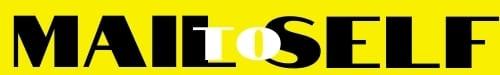 